Южный федеральный университет в рамках реализации проекта «Образовательный кластер Южного федерального округа» проводит научные проектные смены для обучающихся общеобразовательных организаций Южного федерального округа.Участие в проектной смене позволяет учащимся погрузиться в мир будущей профессии, познакомиться с научно-исследовательскими достижения ведущих ученых и основных научных направлений, получить опыт планирования, разработки и внедрения научной идеи в составе молодежной исследовательской команды, прослушать лекции ведущих ученых, подготовиться к участию в олимпиадах регионального и федерального уровней. Тематика предлагаемых к реализации проектов определена партнерами; ведущими предприятиями, индустриальными партнерами, тематикой научно-исследовательских проектов согласно задачам НТИ. К участию в проектных сменах приглашаются обучающиеся общеобразовательных организаций Южного федерального округа.  Программы проектных смен адаптированы для обучающихся с ОВЗ. Участие в проектных сменах Образовательного кластера ЮФО бесплатное.Проектная смена проходит в пять этапов:1 этап. Регистрация на сайте school.sfedu.ru 2 этап. В соответствии с расписанием онлайн состоится организационное собрание, включающее презентацию программы проектной смены, представление команды педагогов, график занятий. 3 этап. Лекционный модуль, в рамках которого участники смен прослушают цикл лекций по избранной теме, под руководством одного из ведущих ученых и при поддержке наставников из числа аспирантов и магистрантов приступят к разработке научного, инновационного или прикладного проекта, тематика которого определена индустриальным партнером, работодателем. 4 этап. Проектный модуль. Участники проектных смен продолжат работу над проектами.5 этап. Презентация проектов (по направлениям научно-образовательной деятельности), подведение итогов и определение лучших проектов, которые делегируются для участия в итоговой конференции. Итоговая конференция, на которой в присутствии экспертов из числа ученых, представителей органов государственной и муниципальной власти и работодателей проектные команды представят лучшие проекты и результаты своей проектной деятельности за проектную смену.  По итогам работы участникам проектных смен присваивается статус «Кандидат в студенты ЮФО», дающий право на посещение научных, образовательных и общественных мероприятий вузов-партнеров согласно регламенту проведения данных мероприятий, а также оказание консультативной помощи по формированию персонального образовательного маршрута и профессиональной траектории.№Наименование проектной сменыЦелевая аудиторияДата, место и время проведения организационного собранияКонтактная информация ответственного за проведение мероприятия Аннотация1.«Юный биолог» Академия биологии и биотехнологии им. Д. И. Ивановского ЮФУобучающиеся в возрасте 6-17 лет2 ноября 2020 г. в 12.00на платформе Microsoft Teams.Ссылка для подключения: https://teams.microsoft.com/l/meetup-join/19%3a46a03554210d4a1582ad0c3be0a90cdd%40thread.tacv2/1603789433293?context=%7b%22Tid%22%3a%2219ba435d-e46c-436a-84f2-1b01e693e480%22%2c%22Oid%22%3a%229c499ae9-46f6-4422-8613-63c0039d1cb1%22%7dКундупьян Оксана Леонтьевнасот: 8(928)909-30-05, E-mail: olkundupyan@sfedu.ruЦель проектной смены - знакомство с основными научными направлениями работы Академии биологии и биотехнологии по следующим областям: ботаника, зоология, экология, почвоведение, генетика, биохимия, микробиология, физиология человека и животных, методика преподавания биологии в школе.Во время смены проектные команды участников будут решать исследовательские и прикладные задачи по семи направлениям: экология, ботаника, зоология, почвоведение, генетика, биохимия, микробиология, физиология человека, теория и методика биологического содержания.2.Междисциплинарная проектная смена «История университета в лицах» (совместная инициатива Академии психологии и педагогики ЮФУ и «Точки кипения» ЮФУ)обучающиеся в возрасте 15-18 лет3 ноября 2020 г. в 15:00 на платформе Microsoft Teams.Ссылка для подключения: https://teams.microsoft.com/l/channel/19%3a6391ec4d53b14af48122f3c56fec1c6f%40thread.tacv2/%25D0%259E%25D0%25B1%25D1%2589%25D0%25B8%25D0%25B9?groupId=28d12e63-4987-4f78-b8f3-c07d742d32a8&tenantId=19ba435d-e46c-436a-84f2-1b01e693e480Кореневская Марина Евгеньевнаmekorenevskaya@sfedu.ruПец Наталья Савельевна,  nspets@sfedu.ruЦелью проектной смены является формирование представлений об университете как сообществе ярких личностей через призму жизни и научного творчества которых можно проследить не только историю университета, но и историю науки, историю страны. Особенностью данной проектной инициативы является то, что она открыта для старшеклассников, интересующихся любыми направлениями науки. В зависимости от конкретных интересов учащегося внутри большого проекта будет реализовываться множество проектов, посвященных тому или иному ученому, представляющему определенное научное направление.3.«Путь профессионала» Академия психологии и педагогикиобучающиеся 6-11 классов 3 ноября в 15.00Ссылка для подключения:https://teams.microsoft.com/l/channel/19%3ad4bb8ed775d34f75aac1c5db7a873334%40thread.tacv2/%25D0%259E%25D0%25B1%25D1%2589%25D0%25B8%25D0%25B9?groupId=88026411-cc51-45f6-91fb-9f9567ab8a39&tenantId=19ba435d-e46c-436a-84f2-1b01e693e480Жолудева Светлана Васильевнасот: 8-918-896-75-79, E-mail: svzholudeva@sfedu.ruЦель: формирование у обучающихся гибкой модели профессионального становления, основанной на устойчивом интересe к психолого-педагогической деятельности; формированиe психолого-педагогических, предметных компетенций, в т.ч. компетенций будущего, а также проведение интенсивной подготовки выпускников школ для поступления в профильные колледжи и ЮФУ на педагогические и психологические направления подготовки. 4.«Педагогическая медиация» Академия психологии и педагогикиОбучающиеся в возрасте 12-17 лет (7-11 классы)2 ноября 2020 г. в 12:00 на платформе Microsoft Teams.Ссылка для подключения: https://teams.microsoft.com/l/channel/19%3af0d0287303f6437699342896ba44c2ab%40thread.tacv2/%25D0%259E%25D0%25B1%25D1%2589%25D0%25B8%25D0%25B9?groupId=c42efe1f-7e29-4f09-a856-ad99517d004e&tenantId=19ba435d-e46c-436a-84f2-1b01e693e480Радченко Олеся Алексеевнасот: 8(951)838-38-04, E-mail: oaromanova@sfedu.ruЦель проекта - формирование опыта медиативной деятельности в учебных и профессиональных ситуациях, структурированной на основе модели деятельности медиатора.5.«Мир психологических профессий»Академия психологии и педагогикиобучающиеся в возрасте 16-18 лет14 ноября 2020 г. в 16.00 на платформе Microsoft Teams.Ссылка для подключения https://teams.microsoft.com/l/team/19%3abc731289e25f4094b0fd10eddc28d0fa%40thread.tacv2/conversations?groupId=a27c1a5c-33de-4dca-9b9f-13e10bea83bb&tenantId=19ba435d-e46c-436a-84f2-1b01e693e480Лебеденко Ольга Алексеевнасот: 8-908-181-98-54, E-mail: oalebedenko@sfedu.ruЦелью проектной смены является формирование представлений о специфике и направлениях профессиональной деятельности психолога, развитие познавательного интереса к психологии как науке. Проектная смена направлена на ознакомление с основными видами деятельности психолога; формирование представлений о разнообразии форм и методов психологической деятельности; осознание профессионально важных качеств личности, необходимых для будущей профессии; формирование осознанного выбора школьников дальнейшего обучения в ЮФУ.6.«Физическая культура и спорт: синтез науки и практики»Академия физической культуры и спорта обучающиеся в возрасте 15-18 лет30 октября 2020 г. в 10.00 на платформе Microsoft Teams.Ссылка для подключения: https://teams.microsoft.com/l/meetup-join/19%3ae6bdbf55757b45f39eb6e21daaf7b6d0%40thread.tacv2/1603457734248?context=%7b%22Tid%22%3a%2219ba435d-e46c-436a-84f2-1b01e693e480%22%2c%22Oid%22%3a%222375ba13-5e69-46b3-9d9e-ae3cd741f630%22%7dЕфремова Татьяна Геннадьевнасот. 8(905)425-08-86, E-mail: tefremova@sfedu.ruЦель проектной смены: организация деятельности по профессиональной ориентации обучающихся общеобразовательных организаций, расширение информационного поля учащихся общеобразовательных организаций о возможностях, предоставляемых Академией физической культуры и спорта Южного федерального университета.Участники проектной смены узнают, какие требования предъявляются к планированию и содержанию работы специалиста в области физкультурно-спортивной и оздоровительной деятельности, какое оборудование применяется в современных занятиях, каким образом оценить уровень подготовленности занимающегося и какие цифровые технологии помогают организовать эффективный тренировочный процесс.7.«Мои университеты: история образования в донском регионе в XX - XXI вв.»Институт истории и международных отношений обучающиеся в возрасте 15-18 лет3 ноября 2020 г.в 11.00 на платформе Microsoft Teams.Ссылка для подключения: https://teams.microsoft.com/l/meetup-join/19%3a8aed30d84bc442efa509c48c52b6ddf2%40thread.tacv2/1603787989964?context=%7b%22Tid%22%3a%2219ba435d-e46c-436a-84f2-1b01e693e480%22%2c%22Oid%22%3a%222d312e27-1f38-4aac-b961-e22a24af959b%22%7dЛобова Виктория Владимировна E-mail: vvlobova@sfedu.ru; 0101023@list.ru  Участие в проектной смене позволит учащимся познакомится с историей развития образования в Донском крае в XX - XXI вв, школьники услышать историю становления  Южного Федерального университета и его роли в современной образовательной системе.    Данный формат предполагает привлечь учащихся к научно-практической деятельности, это опыт работы в группе, работа с архивными материалами школьных музеев, фондом Музея истории ЮФУ, региональной периодической печатью.  8.«Планета Земля»Институт наук о Землеобучающиеся в возрасте 6-17 лет2 ноября 2020 г. в 15 на платформе Microsoft TeamsСсылка и QR-код для подключения: https://clck.ru/RSZfG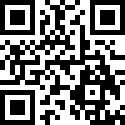 Баранникова Наталья Николаевнасот: 8(918)566-60-71, E-mail: nnbarannikova@sfedu.ruТемы проектов обсуждаются с кураторами и будут соответствовать направлениям исследований нашего института: геология, география, гидрометеорология, экология и природопользование, биогеография, палеогеография, палеонтология, океанология и др.9.«Герои древности в современном мире. Герои древности среди нас»Институт филологии, журналистики и межкультурной коммуникацииобучающиеся в возрасте 15-18 лет4 ноября 2020 г. в 15:00 на платформе Microsoft Teams.Ссылка для подключения: https://teams.microsoft.com/l/team/19%3ad9d5908d0c214b549e8c0616e1f220e8%40thread.tacv2/conversations?groupId=12b72ee5-2525-4bad-8a53-041678fe49f5&tenantId=19ba435d-e46c-436a-84f2-1b01e693e480Максимова Ирина Юрьевнасот: 8-928-621-26-76, E-mail: imaksimova@sfedu.ruПроектная смена позволяет продемонстрировать школьникам особенности учебного процесса в вузе, знакомит с рядом дисциплин, преподаваемых в ИФЖиМКК. Во время проектной сессии школьникам предстоит выполнять творческие задания, ознакомиться с методом филологического анализа, посетить лекции от преподавателей института.10.«Наследие»Институт филологии, журналистики и межкультурной коммуникацииобучающиеся в возрасте 15-18 лет4 ноября 2020 г. 16:00 на платформе Microsoft Teams.Ссылка для подключения: https://teams.microsoft.com/l/channel/19%3ad241c6694a7e4874b3e223090a4597c7%40thread.tacv2/%25D0%259E%25D0%25B1%25D1%2589%25D0%25B8%25D0%25B9?groupId=78636e47-6e98-42a5-992a-051a5aa780a3&tenantId=19ba435d-e46c-436a-84f2-1b01e693e480Мирошникова Ольга Олеговнасот: 8(918)550-02-64, E-mail: roo@bk.ru      Проектная сена предназначена для тех, кто хочет познакомиться с профессией журналиста, получить базовые знания и навыки создавать выпуски газет, телевизионных программ, фото- и интернет-проекты. Под кураторством студентов-журналистов 4 курса наследники смогут создать свою мультимедийную редакцию, участвовать в конкурсах, определяться с профессией.  «Наследие» существует уже три года. Набор этого года станет для медиамастерской четвёртым.11.«Реклама глазами профессионала: от знания к умению»Институт филологии, журналистики и межкультурной коммуникацииобучающиеся в возрасте 15-18 лет2 ноября 2020 г. в 12:00 на платформе Microsoft Teams.Ссылка для подключения: https://teams.microsoft.com/l/channel/19%3a43967ad83ca845c086b9af46d5a5a6ca%40thread.tacv2/%25D0%259E%25D0%25B1%25D1%2589%25D0%25B8%25D0%25B9?groupId=e4d48700-fc58-4a7e-9c4a-24e1caeb3193&tenantId=19ba435d-e46c-436a-84f2-1b01e693e480Агаркова Елизавета E-mail: elagarkova@sfedu.ruОсновной целью проекта является продвижение направления "Реклама и связи с общественностью" в социальных сетях. Главная задача сообщества-мотивировать будущих абитуриентов поступать на наше направление, повышать их уровень просвещенности в сфере Рекламы и PR. В рамках данного проекта планируется создание публичных страниц нашего направления в ВКонтакте, Instagram и Tik-Tok, их развитие, наполнение текстовым и визуальным контентом, продвижение. Основная работа в сети ВКонтакте будет состоять из написания статей, составления плейлистов, создания тематических подборок и развлекательного контента.12.«Создание мультимедийной презентации видов рекламы» Институт филологии, журналистики и межкультурной коммуникацииобучающиеся в возрасте 15-18 лет2 ноября 2020 г. в 12:00 на платформе Microsoft Teams.Ссылка для подключения: https://teams.microsoft.com/l/channel/19%3a43967ad83ca845c086b9af46d5a5a6ca%40thread.tacv2/%25D0%259E%25D0%25B1%25D1%2589%25D0%25B8%25D0%25B9?groupId=e4d48700-fc58-4a7e-9c4a-24e1caeb3193&tenantId=19ba435d-e46c-436a-84f2-1b01e693e480Елена Геймбихнер E-mail: elena.geimbihner@mail.ruОсновная цель данного проекта – донести до аудитории полноценную информацию о различных видах рекламы.Данный проект включает сбор материалов, фотографирование и видеосъемку, мультимедийное форматирование, классификацию собранного материала и создание презентации. Задача данного проекта-сбор информации и ознакомление с различными видами рекламы широкого круга людей.13.«Школа молодого управленца»Факультет управленияобучающиеся в возрасте 14-18 лет30 октября 2020 в 15:00, на платформе Microsoft TeamsСсылка для подключения: https://teams.microsoft.com/l/meetup-join/19%3ac544bc8c59e24ca0b6483a790490c120%40thread.tacv2/1602834257264?context=%7b%22Tid%22%3a%2219ba435d-e46c-436a-84f2-1b01e693e480%22%2c%22Oid%22%3a%229a28eb9b-c869-4746-aa60-4f9c4996427b%22%7dПолякова Елена Юрьевнасот: 8(905)450-10-39, E-mail: epolyakova@sfedu.ruПроектная смена нацелена на ознакомление обучающихся с основами управленческой деятельности и участие в разработке управленческих проектов. Основная направленность данной проектной смены – навыки командной работы при принятии управленческих решений, которые предполагают умение не только грамотно формулировать и тщательно прорабатывать, но и контролировать процесс реализации управленческих решений. Современные управленческие решения требуют умения и навыков слушать, слышать, анализировать, принимать решения, осознавать риски и ответственность.14.«Химия и жизнь»Химический факультетобучающиеся в возрасте 14-18 лет (8-11 класс)31 октября 2020 г. в 12:00 на платформе Microsoft Teams.Ссылка для подключения: https://teams.microsoft.com/l/meetup-join/19%3ae7618d5e96be4fae941e91e117bc0a5d%40thread.tacv2/1603790361062?context=%7b%22Tid%22%3a%2219ba435d-e46c-436a-84f2-1b01e693e480%22%2c%22Oid%22%3a%22634f1c0c-aa35-46aa-86fc-41333b515d88%22%7dВласенко Марина ПавловнаE-mail: mpvlasenko@sfedu.ru; chem_project@mail.ruХимия вокруг нас во всем: начиная с обычных действий, как приготовление обеда и заканчивая важнейшими процессами, которые происходят в человеческом организме.  Вы узнаете много нового, о чем не говорят в школе. Эта наука никого не оставит равнодушным, ведь она полна интереснейших открытий и экспериментов. Вы сможете почувствовать себя настоящим химиком и решить хотите ли вы заниматься химией в дальнейшем.15.«Мир вокруг нас- Физика!»обучающиеся 7-11 классов2 ноября 2020 г. в 12:00 на платформе Microsoft Teams.Ссылка для подключения: https://teams.microsoft.com/l/meetup-join/19%3a312e8d133dc34791b633c98662de1f1a%40thread.tacv2/1603784188463?context=%7b%22Tid%22%3a%2219ba435d-e46c-436a-84f2-1b01e693e480%22%2c%22Oid%22%3a%22c343b993-3bfc-498f-8d99-ec550860ecfb%22%7dФайн Марина БорисовнаE-mail: mbfain@sfedu.ruЦели: научить школьников применять физические знания на практике; видеть и находить объяснения наблюдаемых природных и других явлений; самостоятельно готовить и проводить эксперименты и опыты; создавать модели, демонстрирующие физические явления. 16.«Мир профессий будущего»Колледж прикладного профессионального образования ЮФУобучающиеся 9-11 классов30 октября 2020 г. в 16:00 на платформе Microsoft TeamsСсылка для подключения: https://teams.microsoft.com/l/channel/19:081b4c6b537b475bb3ba02debbf9a6ea@thread.tacv2/%D0%9E%D0%B1%D1%89%D0%B8%D0%B5?groupId=83657aff-0e54-40f6-8901-bf12284759d8&tenantId=19ba435d-e46c-436a-84f2-1b01e693e480Миронова Евгения Николаевнасот: 8-918-515-65-05, E-mail: enmironova@sfedu.ruДанная профориентационная проектная смена знакомит обучающихся с миром профессий будущего, формирует определенные компетенции, развивает проектную деятельность.Проект включает в себя определение актуальности данной профессии, выявление необходимых знаний, умений и навыков, пример практической реализации себя в профессии. Для оценки проектов приглашаются эксперты из числа работодателей.